Ce document est proposé afin de suivre les démarches à engager pour un départ en stage dans le cadre du programme ERASMUS + ISSUE. Les documents en gras sont demandés par la région GRAND EST.	Prendre rendez-vous avec le coordinateur Erasmus	Rédiger un Curriculum Vitae européen en français et dans la langue du pays :http://europass.cedefop.europa.eu/fr/documents/curriculum-vitae	Réaliser un passeport de langues : https://europass.cedefop.europa.eu/editors/fr/lp/compose	Rédiger une lettre de motivation	Conseiller la réalisation d’un dossier comprenant des informations sur le pays, les études, une estimation financière, une estimation sur le logementDOCUMENTS ADMINISTRATIFS A FOURNIR PAR L’ETUDIANT (F) ET A CONTROLER (C)	1 RIB libellé aux nom et prénom de l’étudiant indiquant l’adresse du foyer fiscal (F)L’adresse indiquée sur le contrat de mobilité doit être la même que celle indiqué sur le RIB.	Copie de la notification d’attribution d’une bourse régionale d’études (F)	Document (chapitre 5 du contrat de mobilité) concernant les assurances maladie, responsabilité civile, professionnelle et rapatriement (F) à compléter, dater et signer (valables pendant la durée du stage) avec copies des assurances	Demande spécifique quant à la candidature du pays (demande en ligne, attestation, relevé de notes, vaccinations, etc) (F)	Carte européenne d’assurance maladie (valable pendant la durée du stage) 	Formulaire Cerfa 11383*02 « Feuille d’accident du travail ou de maladie professionnelle » https://www.ameli.fr/sites/default/files/formualires/190/s6201.pdf et Formulaire Cerfa 12267*04 « Soins reçus à l’étranger » https://www.ameli.fr/sites/default/files/formualires/221/s3125.pdf	Contrôle de la validité de la carte nationale d’identité (voir si le pays d’accueil autorise la prolongation des 5 ans)	Test de langues en ligne à réaliser avant le départ avec le code donné par la Région Grand Est CONVENTION ET CONTRAT	Contrat de mobilité signé entre la Région Grand Est, l’institut de formation et l’étudiant : 3 exemplaires originaux	Contrat pédagogique (annexe I) signé entre l’étudiant, l’institut de formation et l’établissement d’accueil Avance de 80 % de la bourseRETOUR DE STAGE	Attestation de présence complétée et signée par l’établissement d’accueil à remettre dès le retour	Rapport détaillé de fin de stage à compléter en ligne avec le code donné par la région	Test de langue à réaliser en ligne Ces trois documents permettent de recevoir le solde des 20 % de la bourse.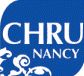 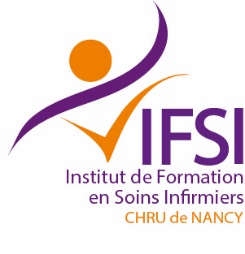 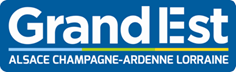 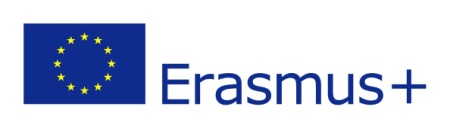 Version 1Nombre de pages : 1Direction des écoles et des instituts de formation paramédicauxCELLULE DES RELATIONS INTERNATIONALES DU CHRU NANCYCadre de santé chargée des stages européens et internationaux P. Didry 0383852327p.didry@chru-nancy.frSecrétariat N. Delbouys 0383851561n.delbouys@chru-nancy.frVersion 1Nombre de pages : 1IFSI Lionnois27, rue LionnoisCS N° 6003454035 Nancy CédexCadre de santé chargée des stages européens et internationaux P. Didry 0383852327p.didry@chru-nancy.frSecrétariat N. Delbouys 0383851561n.delbouys@chru-nancy.frVersion 1Nombre de pages : 1CHECK LIST ETUDIANT SORTANTDEPART STAGE ERASMUS + / CONSORTIUM REGIONAL ISSUECadre de santé chargée des stages européens et internationaux P. Didry 0383852327p.didry@chru-nancy.frSecrétariat N. Delbouys 0383851561n.delbouys@chru-nancy.frRédaction Validation Mise à jour Date : Novembre 2011Décembre 201510/01/2018Noms : M Bertaut - P DidryCellule internationale CHRU NANCY Noms : N Delbouys - P DidryFonctions : Secrétaire - FormateurFonctions : Secrétaire - Formateur